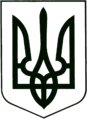 УКРАЇНА
МОГИЛІВ - ПОДІЛЬСЬКА МІСЬКА РАДА
ВІННИЦЬКОЇ ОБЛАСТІ Р І Ш Е Н Н Я №207Про припинення шляхом ліквідації комунального підприємства «Госпрозрахункове проектно – технічне бюро при управлінні містобудування та архітектури міської ради»Керуючись ст.ст. 25, 26, 59, 60  Закону України «Про місцеве самоврядування в Україні», відповідно Цивільного та Господарського кодексу України, у зв'язку з недоцільністю подальшої діяльності комунального підприємства «Госпрозрахункове проектно-технічне бюро при управлінні містобудування та архітектури міської ради»,-                                        міська рада ВИРІШИЛА:Припинити шляхом ліквідації комунальне підприємство «Госпрозрахункове проектно-технічне бюро при управлінні містобудування та архітектури міської ради» (Код ЄДРПОУ 30254719, Вінницька область, м. Могилів-Подільський, пл. Шевченка, 6/16).Призначити та затвердити склад ліквідаційної комісії згідно з додатком, що додається.3. Встановити місцезнаходження ліквідаційної комісії комунального підприємства «Госпрозрахункове проектно-технічне бюро при управлінні містобудування та архітектури міської ради» Могилів-Подільської міської ради за адресою: площа Шевченка, 6/16, м. Могилів - Подільський, Вінницька область.          4. Доручити голові ліквідаційної комісії з моменту оголошення інформації про ліквідацію комунального підприємства «Госпрозрахункове проектно-технічне бюро при управлінні містобудування та архітектури міської ради» здійснити всі передбачені чинним законодавством організаційно-правові заходи щодо ліквідації та державної реєстрації припинення діяльності юридичних осіб зазначених у додатку, а саме:- у встановленому чинним законодавством України порядку повідомити державного   реєстратора про прийняття рішення щодо припинення юридичної особи шляхом   ліквідації;- встановити строк пред’явлення кредиторами своїх вимог до комунального   підприємства «Госпрозрахункове проектно-технічне бюро при управлінні   містобудування та архітектури міської ради» протягом двох місяців з дня   оприлюднення повідомлення про прийняття рішення щодо ліквідації;  - повідомити у встановленому чинним законодавством України порядку   працівників комунального підприємства «Госпрозрахункове проектно-технічне   бюро при управлінні містобудування та архітектури міської ради» про припинення     юридичної особи шляхом ліквідації;- після завершення строку пред’явлення вимог кредиторами до комунального   підприємства «Госпрозрахункове проектно-технічне бюро при управлінні   містобудування та архітектури міської ради» скласти проміжний ліквідаційний   баланс, що включає відомості про склад майна підприємства «Госпрозрахункове   проектно-технічне бюро при управлінні містобудування та архітектури міської   ради» перелік пред’явлених кредиторами вимог та результати їх розгляду та подати   на затвердження Могилів-Подільської міської ради;- на підставі затвердженого проміжного ліквідаційного балансу провести розрахунок   з кредиторами;- звернутися до відповідного органу державної податкової служби та відповідного   органу Пенсійного фонду України для отримання довідок про відсутність   заборгованості по податках, зборах (обов’язкових) платежах, а також до   відповідної архівної установи та отримати довідку про здачу документів, які   підлягають довгостроковому зберіганню;- після завершення розрахунків з кредиторами скласти ліквідаційний баланс та з   висновками ліквідаційної комісії подати його на затвердження Могилів-  Подільської міської ради;- по завершенню терміну заявлення кредиторами вимог та завершенню всіх   необхідних заходів щодо ліквідації забезпечити подання державному реєстратору   документів, встановлених чинним законодавством України для проведення   державної реєстрації припинення комунального підприємства «Госпрозрохункове   проектно-технічне бюро при управлінні містобудування та архітектури міської   ради» шляхом ліквідації;- здійснити інші заходи, передбачені чинним законодавством України, щодо   ліквідації комунального підприємства «Госпрозрахункове проектно-технічне бюро   при управлінні містобудування та архітектури міської ради».5. Контроль за виконанням даного рішення покласти на першого заступника міського голови Безмещука П.О. та на постійну комісію міської ради з питань комунальної власності, житлово-комунального господарства, енергозбереження та транспорту (Гаврильченко Г.М.)   Міський голова                                                      Геннадій ГЛУХМАНЮК                                                                                                          Додаток                                                                                                       до рішення 7 сесії                                                                                                    міської ради 8 скликання                                                                                                    від 12.05.2021 року №207СКЛАДкомісії з припинення шляхом ліквідації комунального підприємства «Госпрозрахункове проектно-технічне бюро при управлінні містобудування та архітектури міської ради»Від 12.05.2021р.7 сесії8 скликанняГолова комісії:Голова комісії:Безмещук Петро ОлександровичБезмещук Петро Олександровичперший заступник міського голови, ідентифікаційний код - ____________.перший заступник міського голови, ідентифікаційний код - ____________.Секретар комісії:Секретар комісії:Дунський Юрій СергійовичЧлени комісії:Ротар Віктор ІвановичКуйбіда Марія ВасилівнаЗімборська Олена АнатоліївнаДунський Юрій СергійовичЧлени комісії:Ротар Віктор ІвановичКуйбіда Марія ВасилівнаЗімборська Олена Анатоліївнаначальник управління містобудування та архітектури міської ради, ідентифікаційний код - ___________;начальник фінансово-економічного управління міської ради, ідентифікаційний код - ___________;начальник відділу бухгалтерського обліку та звітності апарату міської ради та виконкому, головний бухгалтер, ідентифікаційний код – _______________________________;     -    головний спеціаліст управління           містобудування та архітектури             міської ради, ідентифікаційний код –           ________________.начальник управління містобудування та архітектури міської ради, ідентифікаційний код - ___________;начальник фінансово-економічного управління міської ради, ідентифікаційний код - ___________;начальник відділу бухгалтерського обліку та звітності апарату міської ради та виконкому, головний бухгалтер, ідентифікаційний код – _______________________________;     -    головний спеціаліст управління           містобудування та архітектури             міської ради, ідентифікаційний код –           ________________.             Секретар міської ради                                                                                 Секретар міської ради                                                                                                        Тетяна БОРИСОВА                                    Тетяна БОРИСОВА                                    Тетяна БОРИСОВА                                    Тетяна БОРИСОВА